Categoría a la que se presenta:       CATEGORIA STARTUP                        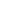                                                                         CATEGORIA JUNIOR  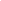 Nombre del proyecto / startup y su forma jurídica (según el caso):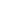 Fecha de constitución / actividad de la empresa (en su caso):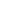 Breve descripción del proyecto empresarial o de la actividad de la empresa: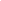 Justifica brevemente el triple impacto (económico, social y ambiental) del proyecto o startup: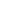 Nombre y apellidos del portavoz del equipo promotor UJI: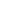 DNI: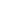 Email (Correo electrónico del portavoz):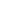 Teléfono de contacto: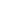 Estudios UJI del portavoz (Si es estudiantado actual, estudios y curso; Si es titulado, titulación y año finalización):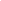 Me han informado de que la Cátedra INCREA de Innovación, Creatividad y Aprendizaje de la Universitat Jaume I llevará a cabo el tratamiento de mis datos personales de acuerdo con el Reglamento general de protección de datos (UE) 2016/679.Información básica sobre la protección de datosResponsable del tratamiento: Universitat Jaume I.Finalidad del tratamiento: Gestión de los participantes del Concurso 5UCV STARTUP.Legitimación: Ley 1/2015, de 6 de febrero, de la Generalitat, de Hacienda Pública, del Sector Público Instrumental y de Subvenciones. Destinatarios: Los datos pueden ser comunicados a terceros para finalidades vinculadas al tratamiento. Derechos: Podéis ejercer los derechos de acceso, rectificación, supresión y portabilidad y a la limitación o la oposición al tratamiento ante la Secretaria General de la Universitat Jaume I mediante el Registro Electrónico (https://ujiapps.uji.es/reg/rest/publicacion/solicitud_generica) o, presencialmente, a la oficina de Información y Registro  (InfoCampus), situada en el Àgora Universitaria - Locales 14-15. Información adicional: Podéis consultar la información adicional y destallada sobre este tratamiento de datos a https://www.uji.es/protecciodades/clausules/?t=U037 Fecha y FIRMA: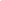 SOLICITUD CONCURSO 5UCV STARTUP – 2022 EQUIPO EMPRENDEDORNombre y ApellidosDNITeléfonoEMAILTipo de vinculación con la Universitat Jaume IFIRMA